Identificación de organismos microscópicos Materiales:-pipeta-Cubreobjetos-portaobjetos-microscopio-sustancia1-sustancia2(hecha con agua de maceta y hojas)Pasos:-Con la pipeta coger una muestra de cada sustancia y colocarla en el portaobjetos-Echar una gota de agua destilada y después colocar el cubreobjetos encima.  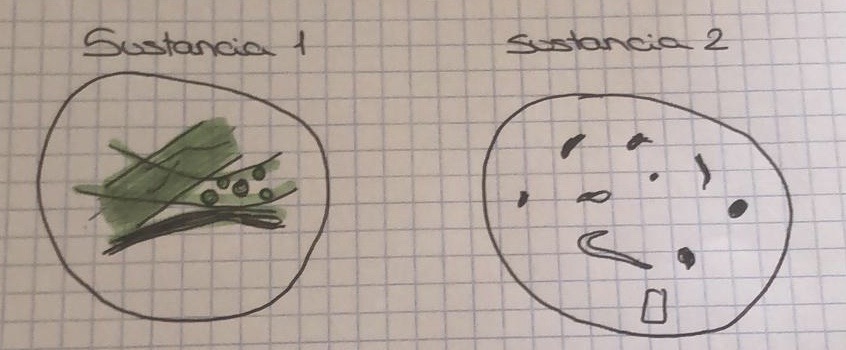 